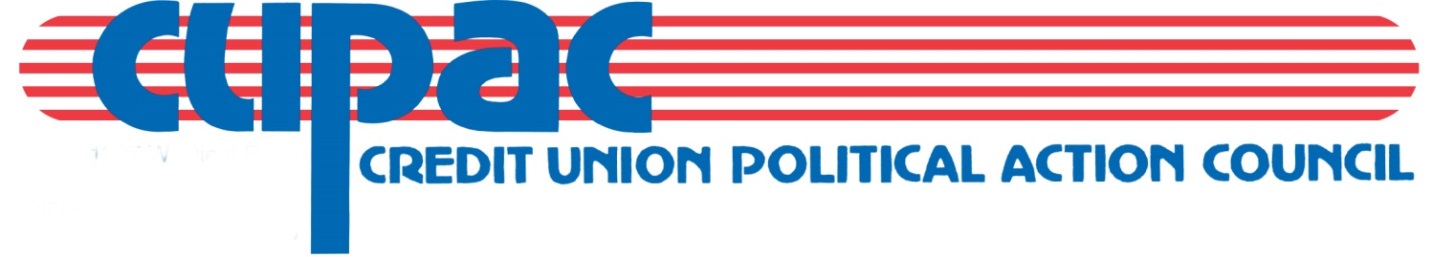 January 2, 2023TO:	Chapter ChairmanRE:	CUPAC Chapter Honor Roll Program-action requested by 5-1-2023, accepted anytimeYour chapter can do its part to support continued political action programs by becoming a CUPAC Honor Roll member.  Honor Roll chapters are those in which each official on the Chapter Officials list enrolls as a member of CUPAC.  You may choose any combination of Associate or Advocate  memberships, as long as at least one member is an Advocate. An Associate membership is $50.   Advocate memberships have three giving level options:  1) Individual Advocate membership-$150 ($200-Spousal); 2) Advocate-Ambassador membership-$250 ($300-spousal); and 3) Golden Ambassador Advocate membership-$500.  If chapter funds are used to pay for the memberships, the donation will also count toward the chapter competition total.As an Honor Roll chapter, your support of and commitment to political action will be recognized during the Celebration Luncheon held in conjunction with the League’s annual convention.  However, in order to be recognized at the Awards Ceremony, the enclosed application (also available from the Advocacy section of the ICUL website:     http://icul.com/advocacy/cupac/support/) must be received by CUPAC no later than May 1, 2023.   Remittances received after that date will still obtain Honor Roll status, however it may be too late for the Celebration Luncheon recognition.Please help us ensure the future of the credit union movement by enrolling as an Honor Roll member today.  Your contribution will be greatly appreciated.   Questions regarding this program should be directed to me at the Illinois Credit Union System.Sincerely,Pat Huffman, Political Action Director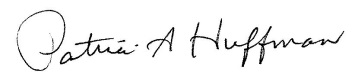 Governmental AffairsContributions to CUPAC are not deductible as charitable contributions for federal income tax purposes. A copy of our report filed with the State Board of Elections is (or will be) available on the Board’s official website (www.elections.il.gov) or for purchase from the State Board of Elections in Springfield, Illinois.  Contributions are strictly voluntary and you have the right to refuse to contribute without reprisal.  The above amounts are suggested giving levels.  More or less may be contributed.  Thank you for your support of CUPAC.  Please return toCUPAC ∣ PO Box 3107 ∣ Naperville, IL 60566-7107Contributions to CUPAC are not deductible as charitable contributions for federal income tax purposes. A copy of our report filed with the State Board of Elections is (or will be) available on the Board’s official website (www.elections.il.gov) or for purchase from the State Board of Elections in Springfield, Illinois.  Contributions are strictly voluntary and you have the right to refuse to contribute without reprisal.  The above amounts are suggested giving levels.  More or less may be contributed. NameEmail addressMailing addressOccupation/titleDonation Amount$$$$$$$$$$$Checks Payable to CUPACTotal$